附件4长者食堂标识样本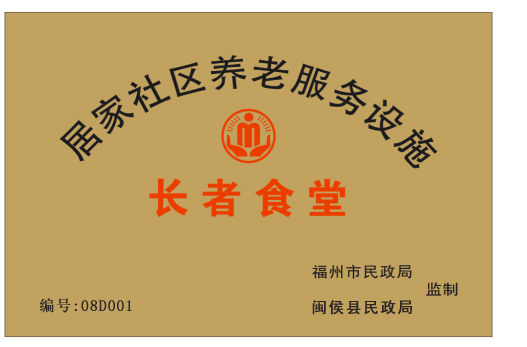 间距、参考线、颜色：详见CDR源文件